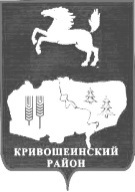 АДМИНИСТРАЦИЯ  КРИВОШЕИНСКОГО РАЙОНАПОСТАНОВЛЕНИЕ30.12.2015									          		 № 447с. КривошеиноТомской областиО внесении изменений  и дополнений в  постановление Администрации Кривошеинского района от 09.11.2011 № 690 «Об утверждении муниципальной программы «Развитие системы дошкольного образования муниципального образования  Кривошеинский районна 2011-2016 годы»В связи с изменением объёмов финансирования муниципальной программы «Развитие системы дошкольного образования муниципального образования  Кривошеинский район на 2011-2016 годы» и включением дополнительных мероприятий по её реализации в 2015 годуПОСТАНОВЛЯЮ:Внести в постановление Администрации Кривошеинского района от 09.11.2011№ 690 «Об  утверждении муниципальной программы «Развитие системы дошкольного образования муниципального образования Кривошеинский район на 2011-2016 годы»  следующие изменения и дополнения:В   Паспорте муниципальной программы  «Развитие       системы дошкольного образования муниципального образования Кривошеинский район на 2011-2016 годы»  (далее – Программа) 1) раздел «Объёмы и источники финансирования Программы» изложить в следующей редакции согласно приложению 1 к настоящему постановлению;2) раздел IV «Ресурсное обеспечение Программы» изложить в следующей редакции согласно приложению 2 к настоящему постановлению;           3) раздел «Перечень мероприятий муниципальной программы «Развитие системы дошкольного образования муниципального образования Кривошеинский район на 2011-2016 годы» изложить в следующей редакции согласно приложению 3 к настоящему постановлению.            2. Настоящее постановление вступает в силу с даты его подписания и распространяется на правоотношения, возникшие с 01 января 2015 года.3.   Настоящее постановление подлежит размещению в Сборнике нормативных актов Администрации Кривошеинского района и размещению в сети «Интернет» на официальном сайте муниципального образования Кривошеинский район.     4.   Контроль за исполнением настоящего постановления возложить  на заместителя Главы муниципального образования по вопросам ЖКХ, строительства, транспорта, связи, ГО и ЧС и социальным вопросам.Глава Кривошеинского района(Глава Администрации)		   					          С.А. ТайлашевКустова М.Ф., 2-19-74Направлено: прокуратура, Кондратьев Д.В., Управление финансов, Управление образования, Сборник, ОУ – 3Приложение 1 к постановлениюАдминистрации Кривошеинского района от 30.12.2015 № 447Приложение 2 к постановлениюАдминистрации Кривошеинского района от 30.12..2015 № 447IV. Ресурсное обеспечение ПрограммыПеречень мероприятиймуниципальной программы «Развитие системы дошкольного образования муниципального образования Кривошеинский район на 2011-2016 годы»Объемы и источники финансирования Программы Общий объём финансирования Программы составит на 2011-2016 годы – 26227,096 тыс. руб. (прогноз)из них:муниципальный бюджет – 6447,826 тыс. руб. областной бюджет (по согласованию)  – 19218,1 тыс. руб.федеральный бюджет (по согласованию) – 550,87 тыс. руб.внебюджетные источники (по согласованию) – 10,3 тыс.руб.2011 год -  3750,0 тыс. руб.из них:муниципальный бюджет – 750,0 тыс. руб.областной бюджет (по согласованию) – 3000,0 тыс. руб.2012 год -  1820,9 тыс. руб.из них:муниципальный бюджет – 370,0 тыс. руб.областной бюджет (по согласованию) – 1280,0 тыс. руб.федеральный бюджет (по согласованию) – 170,9 тыс. руб.2013 год -  18398,47 тыс. руб.из них:муниципальный бюджет -3330,1 тыс. руб.областной бюджет (по согласованию) – 14678,1 тыс. руб.федеральный бюджет (по согласованию) – 379,97 тыс. руб.внебюджетные источники (по согласованию) – 10,3 тыс. руб.2014 год – 122,5 тыс. руб.из них:муниципальный бюджет – 12,5 тыс. руб.областной бюджет (по согласованию) – 110,0 тыс. руб.2015 год – 2135,226 тыс. руб.из них:муниципальный бюджет – 1985,226 тыс. руб.областной бюджет (по согласованию) – 150,0 тыс. руб.Год реализации программы                    Объём финансирования, (тыс. руб.)                    Объём финансирования, (тыс. руб.)                    Объём финансирования, (тыс. руб.)                    Объём финансирования, (тыс. руб.)                    Объём финансирования, (тыс. руб.)Год реализации программыВсего Федеральный бюджет (по согласованию)Областной бюджет (по согласованию)Муниципальный бюджетИные источники2011–2016                 годы  26239,117550,8719218,16459,84710,32011 год3750,003000,0750,002012 год1820,9170,91280,0370,002013 год18398,47379,9714678,13330,110,32014 год122,50110,012,502015 год2135,2260150,01985,2260Приложение 3 к постановлению Администрации Кривошеинского района от 30.12.2015 №447Приложение 3 к постановлению Администрации Кривошеинского района от 30.12.2015 №447Приложение к паспорту муниципальной программы «Развитие системы дошкольного образования муниципального образования Кривошеинский район на 2011-2015 годы»Образовательные учрежденияСодержание мероприятияОбъём финансирования (тыс.рублей),всего (прогноз)В том числеВ том числеВ том числеВ том числеОтветственные исполнителиПоказатели результата мероприятия Образовательные учрежденияСодержание мероприятияОбъём финансирования (тыс.рублей),всего (прогноз)Федеральный бюджет (по согласованию)Областной бюджет (по согласованию)Местный бюджетВнебюджетные источники (по согласо-ванию)Ответственные исполнителиПоказатели результата мероприятия Наименование мероприятия в 2011 году: Создание дополнительных мест путём перепрофилирования зданий, ранее используемых не по целевому назначениюНаименование мероприятия в 2011 году: Создание дополнительных мест путём перепрофилирования зданий, ранее используемых не по целевому назначениюНаименование мероприятия в 2011 году: Создание дополнительных мест путём перепрофилирования зданий, ранее используемых не по целевому назначениюНаименование мероприятия в 2011 году: Создание дополнительных мест путём перепрофилирования зданий, ранее используемых не по целевому назначениюНаименование мероприятия в 2011 году: Создание дополнительных мест путём перепрофилирования зданий, ранее используемых не по целевому назначениюНаименование мероприятия в 2011 году: Создание дополнительных мест путём перепрофилирования зданий, ранее используемых не по целевому назначениюНаименование мероприятия в 2011 году: Создание дополнительных мест путём перепрофилирования зданий, ранее используемых не по целевому назначениюНаименование мероприятия в 2011 году: Создание дополнительных мест путём перепрофилирования зданий, ранее используемых не по целевому назначениюНаименование мероприятия в 2011 году: Создание дополнительных мест путём перепрофилирования зданий, ранее используемых не по целевому назначениюМОУ «Кривошеинская СОШ»Ремонт и оснащение мест3750,0003000,00750,000Управление образования, образовательное учреждение60Итого 2011 годИтого 2011 год3750,0003000,00750,000Создано 60 местНаименование мероприятий в 2012 году: Создание дополнительных мест в действующих образовательных учрежденияхНаименование мероприятий в 2012 году: Создание дополнительных мест в действующих образовательных учрежденияхНаименование мероприятий в 2012 году: Создание дополнительных мест в действующих образовательных учрежденияхНаименование мероприятий в 2012 году: Создание дополнительных мест в действующих образовательных учрежденияхНаименование мероприятий в 2012 году: Создание дополнительных мест в действующих образовательных учрежденияхНаименование мероприятий в 2012 году: Создание дополнительных мест в действующих образовательных учрежденияхНаименование мероприятий в 2012 году: Создание дополнительных мест в действующих образовательных учрежденияхНаименование мероприятий в 2012 году: Создание дополнительных мест в действующих образовательных учрежденияхНаименование мероприятий в 2012 году: Создание дополнительных мест в действующих образовательных учрежденияхМБДОУ «Берёзка» с. КривошеиноРемонт и оснащение мест1235,4585,45880,00270,000Управление образования,Образовательное учреждение40МБДОУ «Колосок с. ВолодиноРемонт и оснащение мест585,4585,45400,00100,000Управление образования,образовательное учреждение20Итого 2012 годИтого 2012 год1820,90170,901280,00370,000Создано 60 МестНаименование мероприятий в 2013 году: Создание дополнительных мест в действующих образовательных учреждениях и переподготовка кадровНаименование мероприятий в 2013 году: Создание дополнительных мест в действующих образовательных учреждениях и переподготовка кадровНаименование мероприятий в 2013 году: Создание дополнительных мест в действующих образовательных учреждениях и переподготовка кадровНаименование мероприятий в 2013 году: Создание дополнительных мест в действующих образовательных учреждениях и переподготовка кадровНаименование мероприятий в 2013 году: Создание дополнительных мест в действующих образовательных учреждениях и переподготовка кадровНаименование мероприятий в 2013 году: Создание дополнительных мест в действующих образовательных учреждениях и переподготовка кадровНаименование мероприятий в 2013 году: Создание дополнительных мест в действующих образовательных учреждениях и переподготовка кадровНаименование мероприятий в 2013 году: Создание дополнительных мест в действующих образовательных учреждениях и переподготовка кадровНаименование мероприятий в 2013 году: Создание дополнительных мест в действующих образовательных учреждениях и переподготовка кадровМКОУ «Петровская ООШ»Ремонт и оснащение мест на базе ОУ1591,9391,931200,00300,0000Управление образования, образовательное учреждение15МБОУ «Пудовская СОШ»Ремонт и оснащение  мест на базе филиала начального образования в д. Белосток1591,9391,931200,00300,000Управление образования, образовательное учреждение15МБОУ «Красноярская СОШ»Ремонт и оснащение мест на базе ОУ14699,61196,1111868,52635,00Управление образования, образовательное учреждение32МБОУ «Кривошеинская СОШ»Оснащение  мест на базе филиала начального образования в Жуково415,00332,083,00Управление образования, образовательное учреждение20МБОУ «Кривошеинская СОШ»Переподготовка кадров48,5036,412,10Образовательное учреждение2 педагогических работникаМБДОУ «Берёзка»Переподготовка кадров51,5041,2010,3Образовательное учреждение4 педагогических работникаИтого 2013 год18398,47379,9714678,13330,110,3 Создано 82 места;6 педагогических работников прошли переподготовкуНаименование мероприятий в 2014 году: Переподготовка кадровНаименование мероприятий в 2014 году: Переподготовка кадровНаименование мероприятий в 2014 году: Переподготовка кадровНаименование мероприятий в 2014 году: Переподготовка кадровНаименование мероприятий в 2014 году: Переподготовка кадровНаименование мероприятий в 2014 году: Переподготовка кадровНаименование мероприятий в 2014 году: Переподготовка кадровНаименование мероприятий в 2014 году: Переподготовка кадровНаименование мероприятий в 2014 году: Переподготовка кадровМБОУ «Кривошеинская СОШ»Переподготовка кадров22,5020,02,50Образовательное учреждение1  педагогический работникМБДОУ «Берёзка»Переподготовка кадров67,5060,07,50Образовательное учреждение3  педагогических работникаМБДОУ «Улыбка»Переподготовка кадров32,5030,02,50Образовательное учреждение1  педагогический работникИтого 2014 год122,50110,012,505 педагогических работников прошли переподготовкуНаименование мероприятий в 2015 году: укрепление материально-технической базы дошкольных образовательных учреждений и переподготовка кадров   Наименование мероприятий в 2015 году: укрепление материально-технической базы дошкольных образовательных учреждений и переподготовка кадров   Наименование мероприятий в 2015 году: укрепление материально-технической базы дошкольных образовательных учреждений и переподготовка кадров   Наименование мероприятий в 2015 году: укрепление материально-технической базы дошкольных образовательных учреждений и переподготовка кадров   Наименование мероприятий в 2015 году: укрепление материально-технической базы дошкольных образовательных учреждений и переподготовка кадров   Наименование мероприятий в 2015 году: укрепление материально-технической базы дошкольных образовательных учреждений и переподготовка кадров   Наименование мероприятий в 2015 году: укрепление материально-технической базы дошкольных образовательных учреждений и переподготовка кадров   Наименование мероприятий в 2015 году: укрепление материально-технической базы дошкольных образовательных учреждений и переподготовка кадров   Наименование мероприятий в 2015 году: укрепление материально-технической базы дошкольных образовательных учреждений и переподготовка кадров   МБДОУ «Берёзка» с. Кривошеино Ремонт кровли(корпус «Светлячок»)742,17700742,1770Образовательное учреждениеУкрепление материально-технической базыМБДОУ «Берёзка» с. Кривошеино Устройство снегозадержателей на кровле(корпус «Светлячок»)39,0590039,0590Образовательное учреждениеУкрепление материально-технической базыМБДОУ «Берёзка» с. Кривошеино Устройство ограждения территории365,000365,00Образовательное учреждениеУкрепление материально-технической базыМБДОУ «Берёзка» с. Кривошеино Установка дверей 135,000135,00Образовательное учреждениеУкрепление материально-технической базыМБДОУ «Берёзка» с. Кривошеино Приобретение трёхколенной лестницы24,50024,50Образовательное учреждениеУкрепление материально-технической базыМБДОУ «Берёзка» с. Кривошеино Текущий ремонт60,00060,00Образовательное учреждениеУкрепление материально-технической базыМБДОУ «Берёзка» с. Кривошеино Переподготовка кадров75,0060,015,00Образовательное учреждение1 педагогический работникМБДОУ «Колосок» с. ВолодиноРемонт кровли478,82500478,8250Образовательное учреждениеУкрепление материально-технической базыМБДОУ «Колосок» с. ВолодиноУстройство снегозадержателей на кровле81,1650081,1650Образовательное учреждениеУкрепление материально-технической базыМБДОУ «Колосок» с. ВолодиноТекущий ремонт12,00012,00Образовательное учреждениеУкрепление материально-технической базыМБДОУ «Улыбка» с. ПудовкаТекущий ремонт10,00010,00Образовательное учреждениеУкрепление материально-технической базыМБДОУ «Улыбка» с. ПудовкаПереподготовка кадров37,5030,07,50Образовательное учреждение1 педагогический работникМБОУ «Кривошеинская СОШ им. Героя Советского Союза Ф.М.Зинченко»Переподготовка кадров37,5030,07,50Образовательное учреждение1 педагогический работникМБОУ «Новокривошеинская ООШ»Переподготовка кадров37,5030,07,50Образовательное учреждение1 педагогический работникИтого 2015 год2135,2260150,01985,22603 учреждения укрепили материально-техническую базу, 4 педагогических работника прошли переподготовку